UKE 38 i 7. klasseMål for perioden:                                                   Tema:  Til heimen  Flere av elevene har nå hatt ansvaret for å gjennomføre en gymtime. Dette synes jeg har gått bra, og vi tar en kort evaluering etter timen. Her synes jeg de er flinke til å se hva som gikk bra, og hva som eventuelt var litt utfordrende. På torsdag hadde vi kapittel prøve i matematikk, til uka får elevene med seg den hjem for underskrift. Denne uka blir det ikke diktat. På fredag drar klassen på skoletur til Drageid, og jeg ønsker alle en god tur dit!God helg!Hilsen Håkon           Tlf. 93206539       E-post: Hakon.ostbye.mjomen@inderoy.kommune.noMenu1Menu1 Ordenselever: Thale og ElisabethMandag 18.09.17Tirsdag 19.09.17Onsdag 20.09.17 Torsdag 21.09.17Fredag 22.09.17Morgensamling/NorskMatematikkNorskMusikk/dramaEngelskGymKuhå(B)/Mate.(A)Musikk/dramaKlassetur tilKuhå(A)/Mate.(B)SamfunnsfagKuhå(B)/Norsk(A)MatematikkDrageid.Kuhå(A)/Norsk(B)NaturfagEngelskNorskKRLENorskGymNaturfagSamfunnsfagLEKSER:LEKSER:Mandag18.09.17Tirsdag 19.09.17Onsdag 20.09.17Torsdag 21.09.17Info om Prøver/gloserLEKSER:Norsk Zeppelin språkbok les side 56-57. Repetisjon sj-lyden.(ark)Diktat:LEKSER:Matem.Grunnbok 7 a  gjør side 46.Grunnbok 7 a Gjør 47 eller side 53Velg ei side fra oppgaveboka kap.2Velg ei side fra oppgaveboka kap.2LEKSER:EngelskLEKSER:NaturfagLEKSER:KRLELEKSER:Samfunn.Les side 24-25.Lag 2-5 spørsmål fra teksten.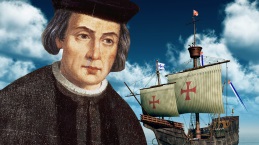 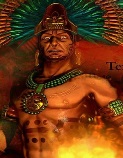 